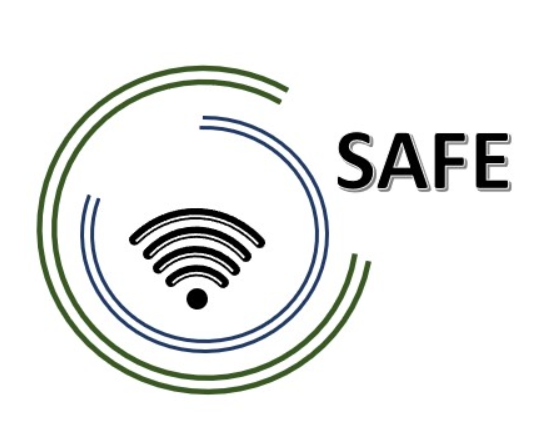 SAFE -Streaming approaches for Europe -
Enhancing the digital competences by streaming approaches for schools to tackle the challenges of COVID-19Agenda for the 3rd SAFE partner meeting –
hosted by KURZY ZEBRA s.r.o., Czech RepublicThe SAFE implementation and development Meeting!27th to 29td of June 2022Project Title:	Streaming approaches for Europe -
Enhancing the digital competences by streaming approaches for schools to tackle the challenges of COVID-19Acronym:	SAFEReference number:	2020-1-DE03-KA226-SCH-093590Aktenzeichen der NA: VG-226-IN-NW-20-24-093590Project partners:	P0 – UPB – University Paderborn, DE (Coordinator)P1 – IK – Ingenious Knowlegde, DE (Partner)P2 – CEIP – CEIP Tomás Romojaro, ES (Partner)P3 – ZEBRA – KURZY ZEBRA s.r.o., CZ (Partner)Host:	KURZY ZEBRA s.r.o.Venue:	Chrudim, Czech RepublicMonday, 27th of June 2022 – Arrival dayTuesday 28th of June 2022–
Workshop day!Wednesday, 29nd of June 2022–
Departure day!Approx.
TimeTopicChairas you likeArrival at the hotels in Czech 
Approx.
TimeTopicChair10:00 –
10:30Welcome Coffee
ZEBRA10:30 – 10:450Welcoming the SAFE Partners 
(Soňa Nekvapilová / Marc Beutner)Warm welcomeSchedule of the meetingUPB / ZEBRA10:45 – 11:15Status of the SAFE project
(Marc Beutner)Rationale, purpose, and aims of the projectInsights into the DISK approachProject Website, Discussion, and Q&AUPB 11:15-11:45Status of the SAFE at the partner organisations – Dissemination and integration5 Minute PowerPoint presentation: Every partner presents the activities at the own institution in a max. 5 minutesDiscussionCEIP / ZEBRA11:45-13:00Insights into Zebra school(Soňa Nekvapilová)Having a short trip round the schoolZEBRA13:00-14:00Lunch14:00 – 16:00Creation of Statement videos concerning the SAFE project
(Rasmus Pechuel)Shooting Statement videosDiscussionTo ZEBRA: It would be great if you could provide a video camera.UPB / CEIP / ZEBRA / IK16:00 – 16:30Administrative and financial information(Marc Beutner / Rasmus Pechuel)Project management structureInsight into PROM and discussion on open questionsDiscussion on Interim Report and Final ReportUPB / IK16.30 – 17:00What´s laying ahead of us? - Next Steps
(Marc Beutner)UPB17.00 – 17:30Project Evaluation(Marc Beutner)Workshop evaluationUPB19:00Social DinnerApprox.
TimeApprox.
TimeTopicTopicChairChairHave a good journey home / Alternative: LunchHave a good journey home / Alternative: LunchGoodbye,
and let´s start into the next phase of our
SAFE project!Goodbye,
and let´s start into the next phase of our
SAFE project!